 • 01.10.2019 •   Сведения о численности и оплате труда по категориям персонала по Муниципальному учреждению управление финансов муниципального образования «Чердаклинский район» Ульяновской области
Должности муниципальной службы:
Утверждено штатных единиц, на конец отчетного периода - 8
Начислено средств на оплату труда работников в отчетном периоде, тыс. руб. (нарастающим итогом с начала года) – 2764,2
Сумма выплат социального характера, начисленных в отчетном периоде, тыс. руб. (нарастающим итогом с начала года) - 0
Другой персонал состоящий в штате:
Утверждено штатных единиц, на конец отчетного периода - 9
Начислено средств на оплату труда работников в отчетном периоде, тыс. руб. (нарастающим итогом с начала года) – 1873,7
Сумма выплат социального характера, начисленных в отчетном периоде, тыс. руб. (нарастающим итогом с начала года) - 0
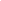 